Locust Hill
Lounge and Light Fare Menu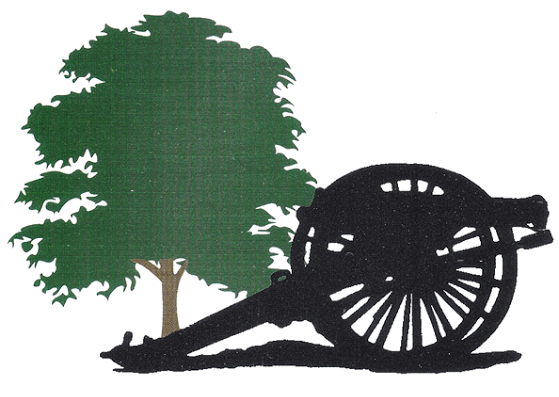 Turn Baby TurnHot Dog        $3Bar MenuWings                (6)$8.47  (12)$13.24BBQ, Hot, Mild, Old Bay, Honey Old Bay, Lil Sweet Chili, TeriyakiFresh Cut Fries      Small $1.99 Large $3.50Crab Dip            $13.00Served with toasted rustic breadChicken Tenders (4)    $5.00Pizza (Personal Size)      $10.55	Cheese, Pepperoni	Winter Special NightsTuesdayBurger NightAll Burgers served with Chips and coleslawHamburger…$5.95  Cheeseburger…$7.95Specialty Burger…Priced DailyWednesday Seafood NightMD Style Crab Cake…$14.95Shrimp…1 lb $17.00…1/2 lb $9.95Thursday Wing Night$.75 wingsCary out Special18 wings – 6 pack Domestic Beer…$25.00FridayChef Tom’s SpecialsItems and price vary call for specialsSaturdaySteak NightFarm to table steak cuts vary weekly Baked Potato and Sides$21.95The West Virginia Grills                    All sandwiches are served with Chips, Coleslaw, and a Pickle Spear 
Philly Cheesesteak  panini	$5.00Philly steak smothered with fresh mushroom, onion, peppers, and Provolone cheeseRueben panini	$5.00Choice of Corned Beef or Turkey with Sauerkraut, house made Thousand Island Dressing, served on Rye Bread with Swiss CheeseHot Ham or turkey & Cheese	$5.00Perdue Sliced Ham or Oven Roasted Turkey served on Rye Bread you’re your choice of Swiss Cheese, American, or ProvoloneTurkey Pesto Panini	$5.50Oven Roasted Turkey Breast served on Rye Bread with Pesto Aioli and Provolone CheeseGrilled cheese…………………………………………………………………………….…………….	 $4.00American, Swiss, and Provolone Cheese served on Rye Bread. Load it up with bacon and tomato for $2BeveragesBottled water……………..$2.50	
Bottled Soda………………..$2.50
fountain soda…………...….$1.50
gatorade…………………….…$2.50
Domestic beer……....……...$3.00
Draft beer…………......…..$3.00-4.50
bottle/can……….………...$3.00-4.50
specialty drink….….$4.00-12.50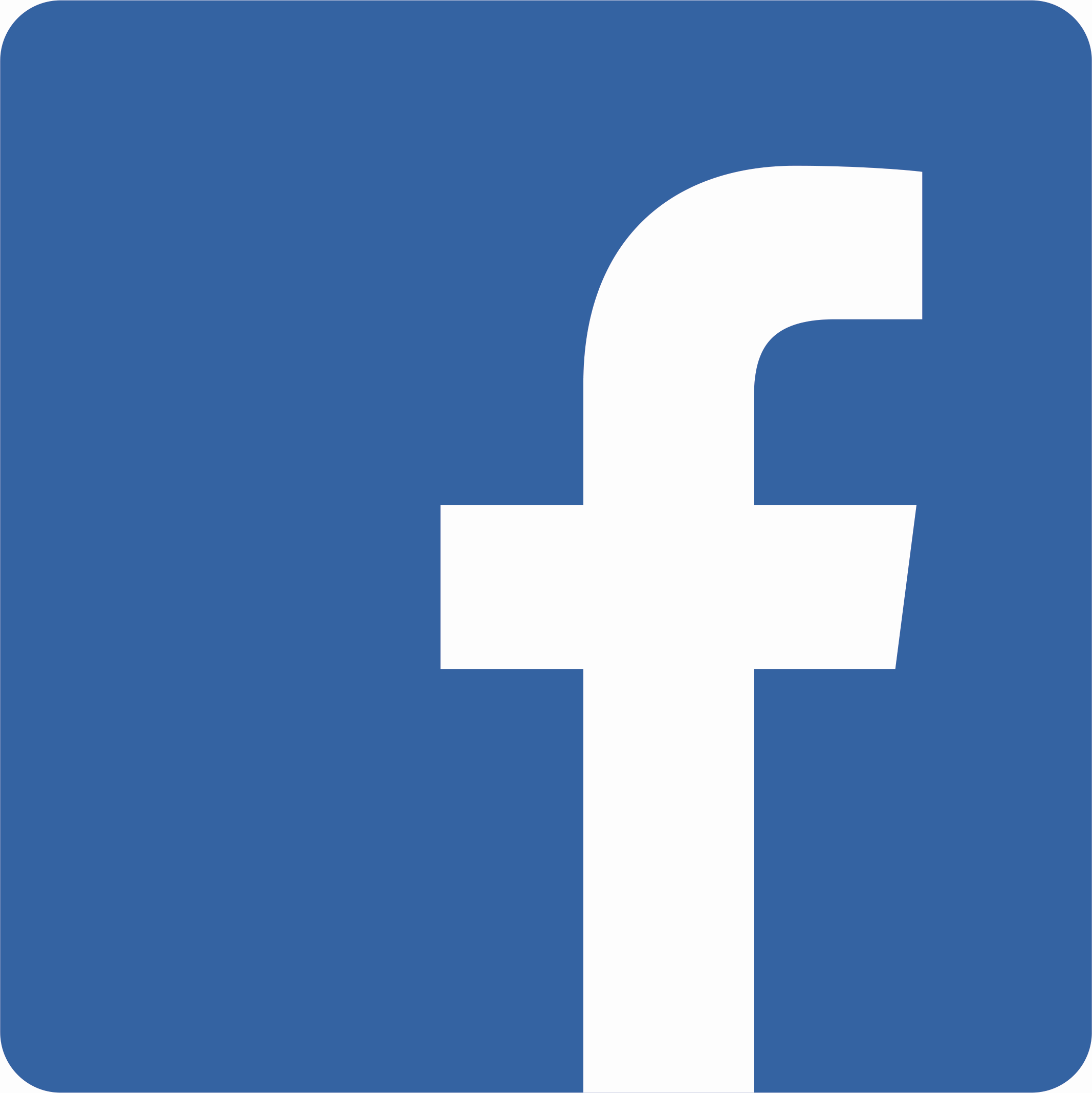      Like us on Facebook
    www.facebook.com/locusthillgolf                        Follow us on Twitter                                                                       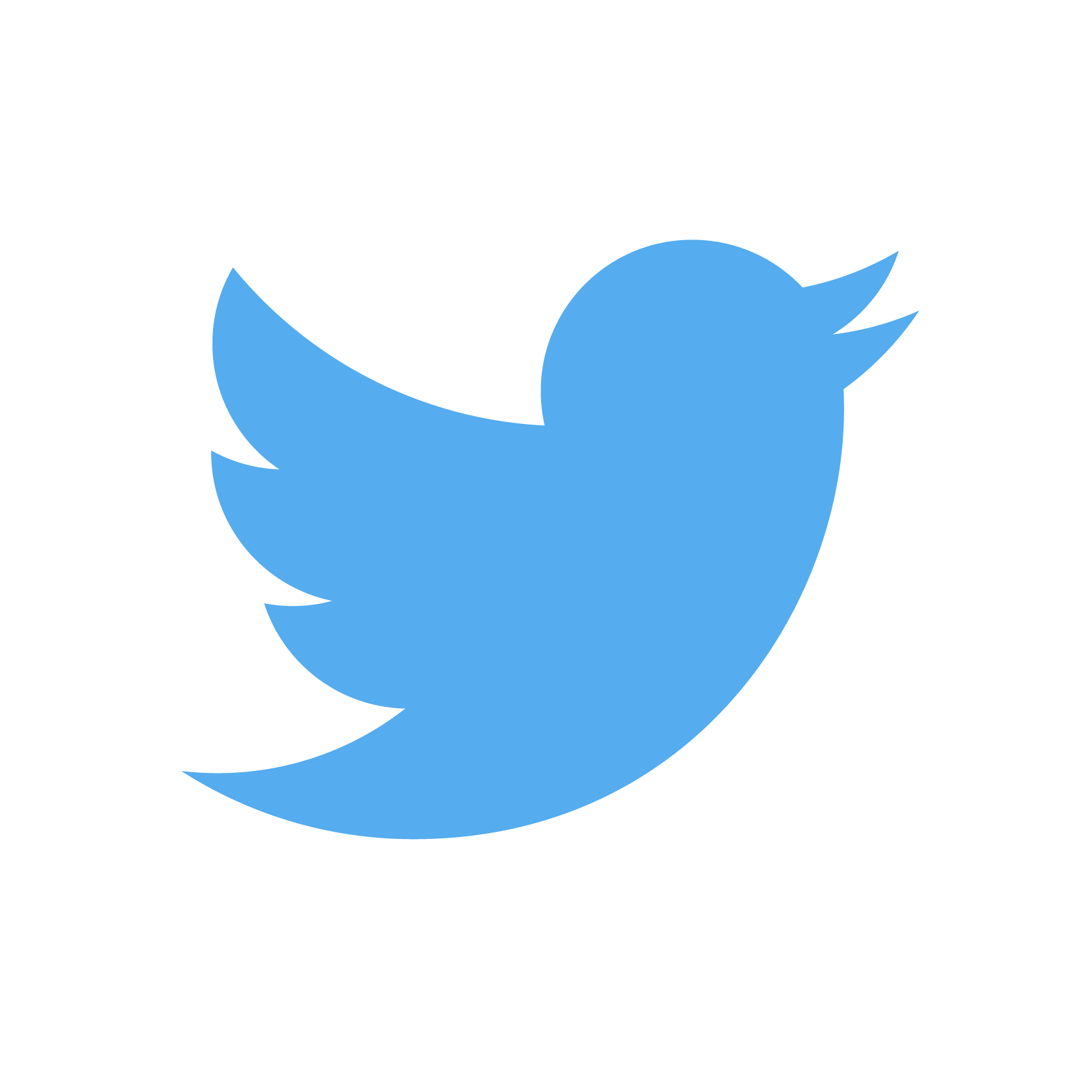                                                                                                          @ locusthillgolf

Check out our website: www.locusthillgolf.com to see upcoming events, weather delays, a virtual tour of the course, and much more.	